Michigan Gaming Control BoardLocation: Cadillac Place, 3062 W. Grand Blvd., L-700 – DetroitTime: 10:30 a.m. For Immediate Release:	Michigan internet gaming and sports betting operators report combined $170.83 million February total gross receiptsDetroit, March 20, 2023 – Michigan commercial and tribal operators reported combined total internet gaming gross receipts and internet sports betting gross receipts of $170.83 million during February. Receipts fell 8.8% compared with January results of $187.33 million.Internet gaming gross receipts for February were $148.17 million. Internet gaming declined 3.6% compared with the Michigan record gross receipts of $153.69 million reported in January.Gross sports betting receipts were $22.66 million compared with $33.64 million reported in January for a 32.6% decrease.Combined total adjusted internet gaming gross receipts and adjusted internet sports betting gross receipts were $141.73 million, falling 9.2% from January receipts of $156.17 million.Internet gaming adjusted gross receipts were $133.28 million, falling 3.7% from January’s $138.32 million in receipts. Monthly internet gaming adjusted gross receipts were 20.6% higher than February 2022’s adjusted gross receipts of $110.56 million.Commercial and tribal operators reported a combined total of $8.45 million in internet sports betting adjusted gross receipts. This was a 52.6% decline from January’s total of $17.85 million. Internet sports betting adjusted gross receipts increased by $12.4 million compared with the $3.95 million loss recorded in February 2022.For the first two months of 2023, internet gaming adjusted gross receipts totaled $271.6 million, and internet sports betting adjusted gross receipts were $26.3 million. Michigan operators reported $219.7 million in internet gaming adjusted gross receipts and $15.2 million in internet sports betting adjusted gross receipts in the first two months of 2022.Total handle of $344.9 million declined 27.5% from January 2023’s total handle of $475.6 million. Total handle was down 13.4% from the $398.4 million handle reported in February 2022.February taxes and paymentsThe operators submitted $26.9 million in taxes and payments to the State of Michigan during February including:Internet gaming taxes and fees: $26.3 millionInternet sports betting taxes and fees: $583,263The three Detroit casinos reported paying the City of Detroit $7.3 million in wagering taxes and municipal services fees during February including:Internet gaming taxes and fees: $7 millionInternet sports betting taxes and fees: $337,534Tribal operators reported making $3 million in payments to governing bodies in February.An online gaming and sports betting revenue distribution table is available on the agency’s website.During February, a total of 15 operators offered internet gaming and internet sports betting. Details for each operator’s internet gaming and internet sports betting results are available on the MGCB website."The Michigan Gaming Control Board shall ensure the conduct of fair and honest gaming to protect the interests of the citizens of the State of Michigan."####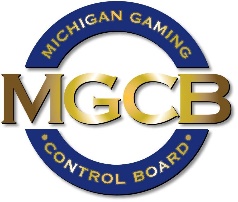 PRESS RELEASEFOR IMMEDIATE RELEASE: 
March 20, 2023Contact:
MGCB-media@michigan.govwww.michigan.gov/mgcb